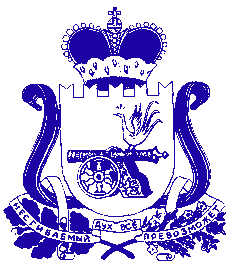    СОВЕТ  ДЕПУТАТОВ                                                                          ГОЛЫНКОВСКОГО  ГОРОДСКОГО ПОСЕЛЕНИЯ                            РУДНЯНСКОГО РАЙОНА  СМОЛЕНСКОЙ ОБЛАСТИРЕШЕНИЕот  « 03» июня  2020 года                                                                     № 57.4О  внесении  изменений  в  Решение  Совета                                                                  депутатов       Голынковского       городского                                                                                          поселения  Руднянского района Смоленской                                                                        области  от 12  декабря  2018  года  №  40.10                                                                         «Об  утверждении  Правил  благоустройства                                                                                                                  территории      Голынковского     городского                                                                            поселения  Руднянского района Смоленской                                                                      области»В соответствии с Федеральным законом от 6 октября 2003 года № 131-ФЗ «Об общих принципах организации местного самоуправления в Российской Федерации», Приказом Министерства строительства и жилищно-коммунального хозяйства Российской Федерации от 13.04.2017 года № 711/пр. «Об утверждении методических рекомендаций для подготовки правил благоустройства территорий поселений, городских округов, внутригородских районов», Экспертным заключением Депатрамента Смоленской области по внутренней политике, Уставом Голынковского городского поселения Руднянского района Смоленской области, Совет депутатов Голынковского городского поселения Руднянского района Смоленской области,         Р Е Ш И Л: 1. Внести в решение Совета депутатов Голынковского городского поселения Руднянского района Смоленской области от 12 декабря 2018 года № 40.10 «Об утверждении Правил благоустройства территории Голынковского городского поселения Руднянского района Смоленской области» (далее - решение № 40.10) следующие изменения:          1) пункт 2 решения № 40.10 дополнить абзацем следующего содержания: «2.1. Признать утратившим силу Решение  Совета депутатов Голынковского городского поселения Руднянского района Смоленской области от 15 июня 2018 года  № 37.9 О внесении изменений в Решение Совета депутатов Голынковского  городского поселения Руднянского района Смоленской области от 30.10.2017 г. № 26.2 «Об утверждении Правил благоустройства территории Голынковского городского поселения Руднянского района Смоленской	области»;                                                                                	2) подпункт 6 пункта 4 статьи 43 раздела 7 части ІІІ Правил  благоустройства                                                                                                                  территории	 Голынковского городского поселения Руднянского района Смоленской области (далее - Правила) изложить в новой редакции: «6) по уборке железнодорожных и подъездных путей, тупиков, находящихся в черте населенных пунктов, в пределах полосы отвода и охранной зоны железной дороги, откосов, насыпей, подъездов, проходов через пути - на лиц, осуществляющих эксплуатацию указанных объектов (балансодержатели, арендаторы, собственники и т.д.), за исключением объектов инфраструктуры железнодорожного транспорта, находящихся в федеральной	собственности;»;                                                                                      	3) в абзаце 2 части VІІ слова «в уполномоченный орган исполнительной власти муниципального образования» заменить словами «в исполнительно-распорядительный орган муниципального	образования».                                      2. Настоящее решение разместить в сети Интернет на официальном сайте Голынковского городского поселения Руднянского района Смоленской области  (официальный сайт Голынковского городского поселения Руднянского района Смоленской области:	http://golynki.admin-smolensk.ru).                                                                         3. Настоящее решение вступает в силу с момента его официального опубликования.Глава муниципального образования        Председатель Совета депутатовГолынковского городского поселения     Голынковского городского поселенияРуднянского района Смоленской области Руднянского района Смоленской области______________________ Н.В. Иванова  _____________________ Г.А. Тимофеева